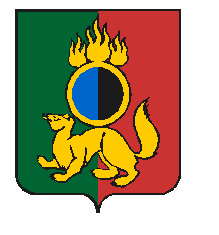 ГЛАВА ГОРОДСКОГО ОКРУГА ПЕРВОУРАЛЬСКПОСТАНОВЛЕНИЕг. ПервоуральскПОСТАНОВЛЯЮ:27.05.2021№47О внесении изменений в постановление Главы городского округа Первоуральск от 24 мая 2019 года № 39 «Об утверждении Положения о Почетной грамоте Главы городского округа Первоуральск, Положения о Благодарственном письме Главы городского округа Первоуральск, Положения о Памятном знаке                      «За вклад в развитие городского округа Первоуральск»В связи с кадровыми изменениями1. Внести изменения в постановление Главы городского округа Первоуральск от 24 мая 2019 года № 39 «Об утверждении Положения о Почетной грамоте Главы городского округа Первоуральск, Положения о Благодарственном письме Главы городского округа Первоуральск, Положения о Памятном знаке «За вклад в развитие городского округа Первоуральск»:Пункт 5 постановления изложить в следующей редакции:«5. Контроль за выполнением настоящего постановления возложить на заместителя Главы Администрации по проектной и организационной работе                А.А. Юдникову.».2. Опубликовать настоящее постановление в газете «Вечерний Первоуральск»            и разместить на официальном сайте городского округа Первоуральск.Глава городского округа Первоуральск                                                    И.В.Кабец